Automotive Technology 6th EditionChapter 77 – Mass Air Flow SensorsLesson PlanCHAPTER SUMMARY: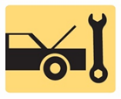 1. Speed density systems, mass airflow sensor types, and Karmen vortex sensors2. PCM uses for airflow sensors, testing mass airflow sensors, and MAF sensor contamination3. MAF sensor scope testing and MAF-related diagnostic trouble codes_____________________________________________________________________________________OBJECTIVES: 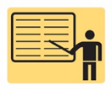 1. Discuss how MAF sensors work and describe the types of MAF sensors. 2. Discuss the PCM uses for the MAF sensor. 3. List the methods that can be used to test MAF sensors. 4. Discuss how MAF sensors work and describe the types of MAFF sensors. 5. Discuss the PCM uses for the MAF sensor. 6. list the methods that can be used to test MAF sensors._____________________________________________________________________________________RESOURCES: (All resources may be found at http://www.jameshalderman.com) Internet access required to hyperlink.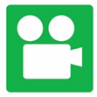 1. Task Sheet ASE (A8-A-9) P-2: MAF Sensor Diagnosis2. Chapter PowerPoint 3. Chapter Crossword Puzzle and Word Search 4. Videos: (A8) Engine Performance Videos5. Animations: (A8) Engine Performance Animations_____________________________________________________________________________________ACTIVITIES: 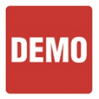 1. Task Sheet ASE (A8-A-9) P-2: Have students complete MAF Sensor Diagnosis Task Sheet.         _____________________________________________________________________________________ASSIGNMENTS: 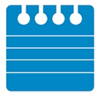 1. Chapter crossword and word search puzzles. 2. Complete end of chapter 10 question quiz. _____________________________________________________________________________________CLASS DISCUSSION: 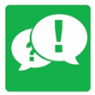 1. Review and group discussion chapter Frequently Asked Questions and Tech Tips sections. 2. Review and group discussion of the five (5) chapter Review Questions._____________________________________________________________________________________NOTES AND EVALUATION: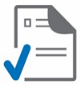 _____________________________________________________________________________________